هُواللّه-يا من انجذب بنفحات انتشرت من رياض موهبه اللّه.حضرت عبدالبهاءاصلی فارسی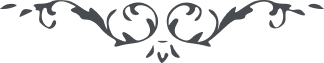 هُواللّه يا من انجذب بنفحات انتشرت من رياض موهبه اللّه. قل قد فتح اللّه بيد القدرة و القوّة ابواب النّجاح و نادی منادی الافراح حيّ علی الفلاح يا جواهر الارواح فی اصداف الاشباح فابشروا بهذا اليوم المشهود و الورود المورود و النّور المحمود من فضل ربّکم الودود تاللّه الحقّ ان النّار الموقدة فی الشّجرة المبارکة السينائيه. قد تلظی لهيبها و ارتفع زفيرها و تشعشع شعاعها و تلئلاء ضيائها و احاطت حرارتها مشارق الارض و مغاربها و انّک انت يا ايّها المستبشر بهذه النّعمة و المبشر بهذه الرّحمة فانشرح صدرا و انعش قلبا بما ايدک اللّه بنشر هذه النّفحات الّتی تعطرت منها الافاق فبعزّة ربّک ان ملاء ملکوت الابهی يصلّين عليک من الافق الاعلی و يخاطبونک طوبی لک يا ايّها المنادی باسم اللّه بشری لک يا ايّها المنجذب الی اللّه طوبی لک يا ايّها النّاطق بذکر اللّه بشری لک يا من ايّدک روح القدس من السّموات العلی فاشدد ازرا و استقو ظهرا و قرعينا و طب نفسا و انشرح صدرا بما ايدک علی هذه المنحة العليا الّتی ستلوح و تضیء کالزهرة الزهراء و الشمس البهراء فی آفاق غراء و مطالع الوجود و مشارق الشهود و يغبطک الملوک فی ساحة الغبراء و البهاء عليک و علی الوجوه النورآء الّتی  تزيّنت بنضرة الرّحمن فی تلک العدوة العليا. ع ع 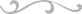 